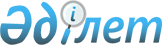 Об установлении водоохранных зон и водоохранных полос ручьев без названия №№ 1, 2, 3, 4, 5, 6, 7, 8 в створе земельных участков, предназначенных для проведения разведки золотосодержащих руд на блоках М-44-93 (10г-5а-24) и М-44-93 (10г-5в-4), расположенных в 7 км к юго-востоку от села Койтас Жарминского района Восточно-Казахстанской области, и режима их хозяйственного использованияПостановление Восточно-Казахстанского областного акимата от 29 декабря 2020 года № 483. Зарегистрировано Департаментом юстиции Восточно-Казахстанской области 30 декабря 2020 года № 8130
      Примечание ИЗПИ.

      В тексте документа сохранена пунктуация и орфография оригинала.
      В соответствии со статьями 39, 116, 125, 145-1 Водного кодекса Республики Казахстан от 9 июля 2003 года, подпунктом 8-1) пункта 1 статьи 27 Закона Республики Казахстан от 23 января 2001 года "О местном государственном управлении и самоуправлении в Республике Казахстан", на основании утвержденной проектной документации и в целях поддержания водных объектов в состоянии, соответствующем санитарно-гигиеническим и экологическим требованиям, для предотвращения загрязнения, засорения и истощения поверхностных вод, а также сохранения растительного и животного мира, Восточно-Казахстанский областной акимат ПОСТАНОВЛЯЕТ:
      1. Установить:
      1) водоохранные зоны и водоохранные полосы ручьев без названия №№ 1, 2, 3, 4, 5, 6, 7, 8 в створе земельных участков, предназначенных для проведения разведки золотосодержащих руд на блоках М-44-93 (10г-5а-24) и М-44-93 (10г-5в-4), расположенных в 7 км к юго-востоку от села Койтас Жарминского района Восточно-Казахстанской области, согласно приложению к настоящему постановлению;
      2) специальный режим хозяйственного использования на территории водоохранных зон и режим ограниченной хозяйственной деятельности на территории водоохранных полос ручьев без названия №№ 1, 2, 3, 4, 5, 6, 7, 8 в створе земельных участков, предназначенных для проведения разведки золотосодержащих руд на блоках М-44-93 (10г-5а-24) и М-44-93 (10г-5в-4), расположенных в 7 км к юго-востоку от села Койтас Жарминского района Восточно-Казахстанской области, согласно действующему законодательству Республики Казахстан.
      2. Управлению природных ресурсов и регулирования природопользования Восточно-Казахстанской области передать утвержденную проектную документацию акиму Жарминского района для принятия мер в соответствии с установленной законодательством Республики Казахстан компетенцией и специально уполномоченным государственным органам для учета в государственном земельном кадастре и для осуществления государственного контроля за использованием и охраной водного фонда и земельных ресурсов.
      3. Управлению природных ресурсов и регулирования природопользования области в установленном законодательством Республики Казахстан порядке обеспечить:
      1) государственную регистрацию настоящего постановления в территориальном органе юстиции;
      2) в течение десяти календарных дней после государственной регистрации настоящего постановления направление его копии на официальное опубликование в периодические печатные издания, распространяемые на территории области;
      3) размещение настоящего постановления на интернет-ресурсеакима Восточно-Казахстанской области после его официального опубликования.
      4. Контроль за исполнением настоящего постановления возложить на заместителя акима области по вопросам агропромышленного комплекса.
      5. Настоящее постановление вводится в действие по истечении десяти календарных дней после дня его первого официального опубликования.
      "СОГЛАСОВАНО" 
Исполняющий обязанности руководителя 
Ертисской бассейновой инспекции 
по регулированию использования и 
охране водных ресурсов 
Комитета по водным ресурсам 
Министерства экологии, геологии 
и природных ресурсов 
Республики Казахстан 
_____________________ М. Иманжанов 
"_____" _____________ 2020 года Водоохранные зоны и водоохранные полосы ручьев без названия №№ 1, 2, 3, 4, 5, 6, 7, 8 в створе земельных участков, предназначенных для проведения разведки золотосодержащих руд на блоках М-44-93 (10г-5а-24) и М-44-93 (10г-5в-4), расположенных в 7 км к юго-востоку от села Койтас Жарминского района Восточно-Казахстанской области
      Примечание:
      Границы и ширина водоохранных зон и водоохранных полос отражены в картографическом материале утвержденной проектной документации.
					© 2012. РГП на ПХВ «Институт законодательства и правовой информации Республики Казахстан» Министерства юстиции Республики Казахстан
				
      Аким Восточно-Казахстанской области 

Д. Ахметов
Приложение к постановлению 
Восточно-Казахстанского 
областного акимата 
от 29 декабря 2020 года № 483
Водный объект, его участок
Водоохранные зоны
Водоохранные зоны
Водоохранные зоны
Водоохранные полосы
Водоохранные полосы
Водоохранные полосы
Водный объект, его участок
Протяжен-
ность, км
Площадь, 
га
Ширина, 
м
Протяжен-
ность, км
Площадь, 
га
Ширина, 
м
1
2
3
4
5
6
7
Ручей без названия № 1, 
в рассматриваемом створе
14,649
799,0951
500
2,739
13,556
55
Ручей без названия № 2, 
в рассматриваемом створе
14,649
799,0951
500
3,197
15,4055
55
Ручей без названия № 3, 
в рассматриваемом створе
14,649
799,0951
500
8,070
43,584
55
Ручей без названия № 4, 
в рассматриваемом створе
14,649
799,0951
500
0,859
5,1760
55
Ручей без названия № 5, 
в рассматриваемом створе
14,649
799,0951
500
0,553
3,0751
55
Ручей без названия № 6, 
в рассматриваемом створе
14,649
799,0951
500
3,958
23,274
55
Ручей без названия № 7, 
в рассматриваемом створе
14,649
799,0951
500
2,330
11,7199
55
Ручей без названия № 8, 
в рассматриваемом створе
9,569
166,8065
500
2,870
55,0
55